附件二、「樂動150，迎奧運挑戰！」校園推廣宣導品 申請辦法&表格請於此線上表單連結https://reurl.cc/OGolrr填寫申請，或填妥下方資料，於4月12日前回傳至leo@jtf.org.tw，主旨為：樂動150，迎奧運挑戰！宣導品申請－XX學校。本會將提供活動海報、宣傳布條以及限量宣導品。學校名稱聯絡人姓名/職稱全校學生人數全校班級數學校電話聯絡人電話聯絡人信箱學校地址特色運動項目請問貴校過去是否曾申請過本會與體育署舉辦之樂動150相關活動的宣導物品? 是 否請問貴校過去是否曾申請過本會與體育署舉辦之樂動150相關活動的宣導物品? 是 否請問貴校過去是否曾申請過本會與體育署舉辦之樂動150相關活動的宣導物品? 是 否請問貴校過去是否曾申請過本會與體育署舉辦之樂動150相關活動的宣導物品? 是 否請簡述貴校舉辦過的運動推廣活動，或將進行的運動推廣活動，並附一張活動照片。(範例寫法)活動名稱:「每天動5招」舉辦時間:每天第二節下課時段活動內容簡述: 本校(ＯＯ國小)在每天的第二節下課時統一由體育組組長播放「樂動紓壓5招」音樂(2次)，全校同學一聽到音樂就會一起站起來跳樂動紓壓5招，讓學生每天都能動一動，養成規律運動的習慣。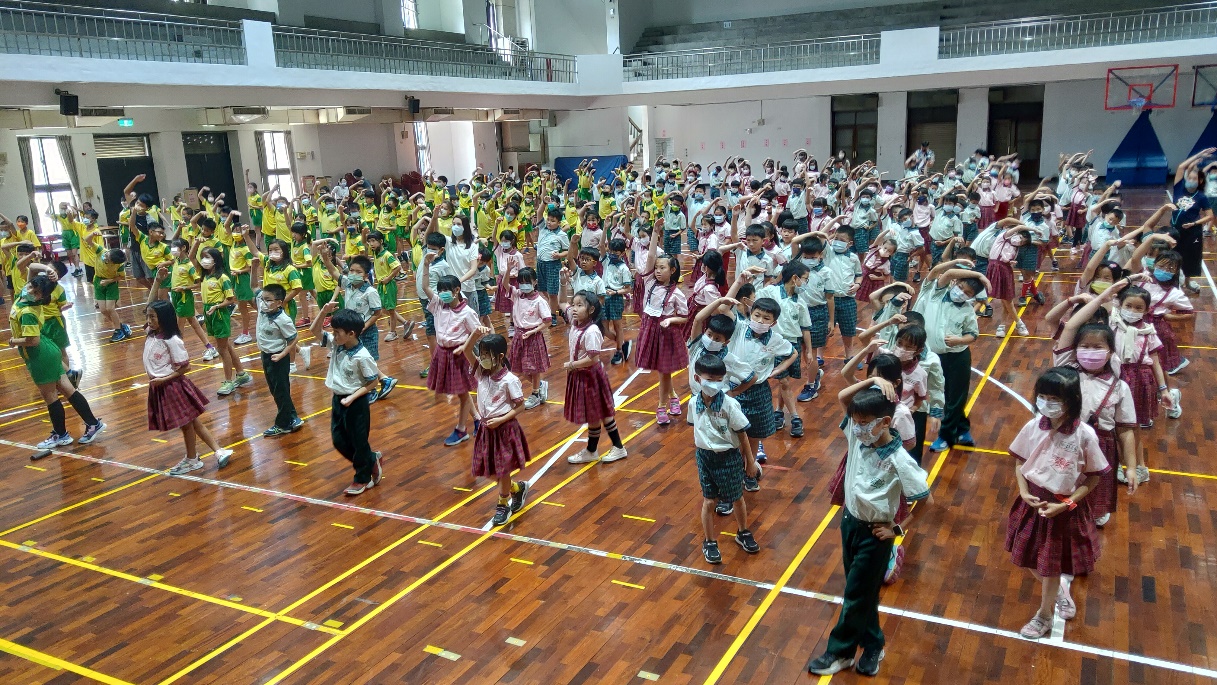 請簡述貴校舉辦過的運動推廣活動，或將進行的運動推廣活動，並附一張活動照片。(範例寫法)活動名稱:「每天動5招」舉辦時間:每天第二節下課時段活動內容簡述: 本校(ＯＯ國小)在每天的第二節下課時統一由體育組組長播放「樂動紓壓5招」音樂(2次)，全校同學一聽到音樂就會一起站起來跳樂動紓壓5招，讓學生每天都能動一動，養成規律運動的習慣。請簡述貴校舉辦過的運動推廣活動，或將進行的運動推廣活動，並附一張活動照片。(範例寫法)活動名稱:「每天動5招」舉辦時間:每天第二節下課時段活動內容簡述: 本校(ＯＯ國小)在每天的第二節下課時統一由體育組組長播放「樂動紓壓5招」音樂(2次)，全校同學一聽到音樂就會一起站起來跳樂動紓壓5招，讓學生每天都能動一動，養成規律運動的習慣。請簡述貴校舉辦過的運動推廣活動，或將進行的運動推廣活動，並附一張活動照片。(範例寫法)活動名稱:「每天動5招」舉辦時間:每天第二節下課時段活動內容簡述: 本校(ＯＯ國小)在每天的第二節下課時統一由體育組組長播放「樂動紓壓5招」音樂(2次)，全校同學一聽到音樂就會一起站起來跳樂動紓壓5招，讓學生每天都能動一動，養成規律運動的習慣。--------------------------------------(以下請申請人填寫)--------------------------------------活動名稱:舉辦時間與長度:活動內容簡述: (請附一張活動照片，需清晰可見)--------------------------------------(以下請申請人填寫)--------------------------------------活動名稱:舉辦時間與長度:活動內容簡述: (請附一張活動照片，需清晰可見)--------------------------------------(以下請申請人填寫)--------------------------------------活動名稱:舉辦時間與長度:活動內容簡述: (請附一張活動照片，需清晰可見)--------------------------------------(以下請申請人填寫)--------------------------------------活動名稱:舉辦時間與長度:活動內容簡述: (請附一張活動照片，需清晰可見)